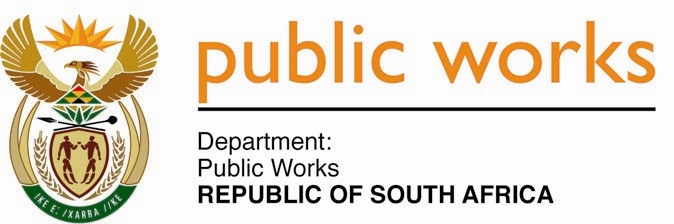 MINISTRY PUBLIC WORKSREPUBLIC OF SOUTH AFRICA Department of Public Works l Central Government Offices l 256 Madiba Street l Pretoria l Contact: +27 (0)12 406 2034 l +27 (0)12 406 1224Private Bag X9155 l CAPE TOWN, 8001 l RSA 4th Floor Parliament Building l 120 Plain Street l CAPE TOWN l Tel: +27 21 468 6900 Fax: +27 21 462 4592 www.publicworks.gov.za NATIONAL ASSEMBLYWRITTEN REPLYQUESTION NUMBER:					        		815 [NW934E]INTERNAL QUESTION PAPER NO.:					No. 09 of 2016DATE OF PUBLICATION:					        		18 MARCH 2016DATE OF REPLY:								23 MAY 2016Ms S P Kopane (DA) asked the Minister of Public Works:What criteria have been put in place to decide on the proportional allocation of the buildings owned by his department to state (a) departments and (b) organs for rent? NW934E_______________________________________________________________________________REPLY: The Minister of Public Works(a)	User Departments’ accommodation requirements differ in size and type and are informed by User Asset Management Plans (U-AMPs) for new requirements and/or ad hoc requests. The decision on the allocation of State-owned property to meet User requirements is also informed, among others, by: an assessment of the type of service being rendered by the client department; the fitness for purpose of the building; the functionality of the building; and the geographic location of the building. The Department of Public Works (DPW) is further guided by the Space Planning Norms and Standards for Office Accommodation Use by Organs of State (Government Gazette No. 27985, 2 September 2005) to determine the appropriate space requirements for allocation. (b)	In the main, immovable assets under the custodianship of the DPW are primarily intended for the use of national User-Departments. Where assets are surplus to its needs, the DPW engages with other organs and custodians in the national, provincial and local spheres following the application of the above-mentioned criteria. Where there is no take-up within the Government sector, the Department may elect to lease out surplus properties to the private sector.________________________________________________________________________